Lettre d’information et formulaire de consentementExemple 1Ceci n’est qu’un exemple de lettre d’information et de demande de consentement qu’il faudra adapter selon les caractéristiques des répondants (âge, niveau de scolarité, etc…). Règle générale, le titre du projet et le contenu de la lettre d’information devraient être compréhensibles pour une personne ayant un niveau de scolarité de troisième secondaire.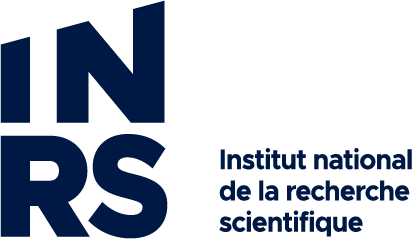 Lettre d’information sur la recherche et formulaire de consentementTitre du projetRecherche menée par [nom du chercheur principal], [professeur-chercheur ou étudiant] au Centre [identifier le centre par son nom complet] de l’INRS. Cette recherche est financée par [nom de l’organisme subventionnaire ou du commanditaire].Madame, Monsieur, Voici de l’information sur la recherche à laquelle vous êtes invité à participer. L’objectif de ces documents est de vous informer de vos droits en tant que participant à la recherche.1. L'objectif de la recherche est de  [………………. ]2. Votre participation à la recherche consistera à accorder une entrevue d'environ [durée de l’entrevue] à un des membres de l'équipe de recherche, prendre part à un groupe de discussion, etc. Cette entrevue portera sur divers aspects de votre [………………….…]. Les données seront utilisées pour [brève description de l’utilisation des données, par exemple : les informations recueillies lors de cette entrevue seront utilisées pour rédiger des communications scientifiques (articles dans des revues spécialisées, conférences dans les milieux universitaires) et dans les rapports d’information destinés aux organismes intéressés par la question].3. En participant à cette recherche, vous contribuerez à une meilleure compréhension de [exposer brièvement la problématique]. Les données recueillies seront utiles à [………………….]. Par ailleurs, l'entrevue ne vous expose pas à des risques différents que ceux auxquels vous vous exposez dans votre vie de tous les jours [à ajuster s’il y a un risque. Ex. On précise souvent Toutefois, l'entrevue comporte un risque minimal d’identification indirecte]. Le principal inconvénient est le temps passé à participer au projet. [Énumérer les autres inconvénients, s’il y a lieu.]4. S'il y a des questions auxquelles vous ne pouvez pas ou préférez ne pas répondre, vous êtes tout à fait libre de choisir de ne pas répondre sans avoir à fournir de raisons et sans inconvénient ou conséquences négatives. Sachez par ailleurs qu’à titre de participant volontaire à cette étude, vous avez la possibilité de vous en retirer à tout moment. 5. La confidentialité des résultats sera assurée de la façon suivante : […………………..]. Aucun élément dans la diffusion des résultats de la recherche ne permettra de retracer votre identité ou celles de personnes dont vous nous aurez parlé, ni directement, ni indirectement. [À ajuster s’il y a risque d’identification directe ou indirecte].6. Une fois retranscrites, les entrevues seront conservées dans des fichiers sécurisés par mot de passe (ou autre méthode à décrire). Les retranscriptions ne seront accessibles qu'aux chercheurs qui participent à la recherche. Les fichiers et les retranscriptions seront détruits [indiquer à quel moment] et les données recueillies ne serviront que dans le cadre de la présente recherche [ajuster selon le projet. Par exemple : les données anonymisées seront conservées pour servir à d’autres études du même genre, menées par les mêmes chercheurs]. Vous trouverez ci-joint deux (2) exemplaires du formulaire de consentement que nous vous demandons de signer, si vous acceptez de participer à cette recherche et de nous accorder une entrevue. Avant de signer le formulaire, vous pouvez, si vous le désirez, demander à [au chercheur, assistant de recherche, intervieweur, ou autre fonction] toutes les informations supplémentaires que vous souhaitez sur la recherche. Vous pouvez aussi contacter le chercheur principal/mon directeur de recherche, dont les coordonnées apparaissent au bas de la page. Vous pouvez également contacter la présidente du Comité d’éthique de la recherche de l’INRS, Mme Isabelle Plante, qui peut vous renseigner sur vos droits en tant que participant à cette recherche.Nous vous remercions de votre collaboration. Signature de l’étudiant ou du chercheur principal[Inscrire le nom et les coordonnées du chercheur principal et ou responsable du projet et prévoir un endroit pour sa signature. Si le responsable est un étudiant, il ou elle doit aussi donner le nom et les coordonnées de son ou sa directeur/directrice de recherche.]Personne-ressource extérieure à l’équipe de recherche :Comité d’éthique en recherche avec des êtres humainsINRS490, rue de la Couronne, Québec (Québec) G1K 9A9Téléphone : 418-654-2503Courriel: cer@inrs.ca